III. osnovna škola Bjelovar,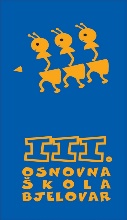 Tome Bakača 11d, 43000 Bjelovartel: 246-610;  246-510; fax: 221-545http://www.os-treca-bj.skole.hr/e-mail: ured@os-treca-bj.skole.hrKlasa: 112-01/21-01/3Urbroj: 2103-36-01-21-13U Bjelovaru, 1. listopada 2021. godineOBAVIJEST KANDIDATIMA PRIJAVLJENIM NA RADNO MJESTO UČITELJ/ICA MATEMATIKE (na puno neodređeno i puno određeno radno vrijeme), TEMELJEM NATJEČAJA OBJAVLJENOG DANA 16. 9. 2021. GODINE Školski odbor III. osnovne škole Bjelovar na sjednici održanoj dana 1. listopada 2021. godine dao je prethodnu suglasnost na zapošljavanje na radno mjesto učitelj/ica matematike  za slijedeće kandidatkinje:Mirjanu MartinjakŽeljku Vlajnić							Ravnateljica							Goranka Preskočil, mag.prim.educ.